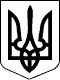   ЗакарпатськА ОБЛАСНА РАДАПозачергова сесія VIIІ скликанняР І Ш Е Н Н Я15.11.2021                                          Ужгород                                      № 425Про надання згодиВідповідно до пункту 20 частини першої статті 43 Закону України «Про місцеве самоврядування в Україні», Положення про основні засади управління об’єктами спільної власності територіальних громад сіл, селищ, міст Закарпатської області (обласної комунальної власності), затвердженого рішенням обласної ради від 04.11.2011 № 326 (зі змінами і доповненнями), з метою впорядкування діяльності комунальних закладів обласної ради,  обласна рада в и р і ш и л а: 1. Надати згоду управлінню капітального будівництва Закарпатської обласної державної адміністрації:1.1 на реконструкцію будівель Комунального некомерційного підприємства «Обласна дитяча лікарня» Закарпатської обласної ради у                     м. Мукачево;1.2 на оформлення договору суперфіцію на земельні ділянки, на котрих розміщуються будівлі, зазначені у підпункті 1.1. цього рішення, а саме:– ділянка площею 1.8605 га за кадастровим номером 2110400000:01:001:0544;– ділянка площею 1.0755 га за кадастровим номером 2110400000:01:005:0263.2. Контроль за виконанням цього рішення покласти на заступника голови обласної ради та постійні комісії обласної ради з питань: регіонального розвитку, адміністративно-територіального устрою, комунального майна, приватизації, агропромислового комплексу, розвитку села та земельного устрою; бюджету.Заступник голови ради,головуючий на пленарному засіданні			         Василь ІВАНЧО